Machine Translated by Google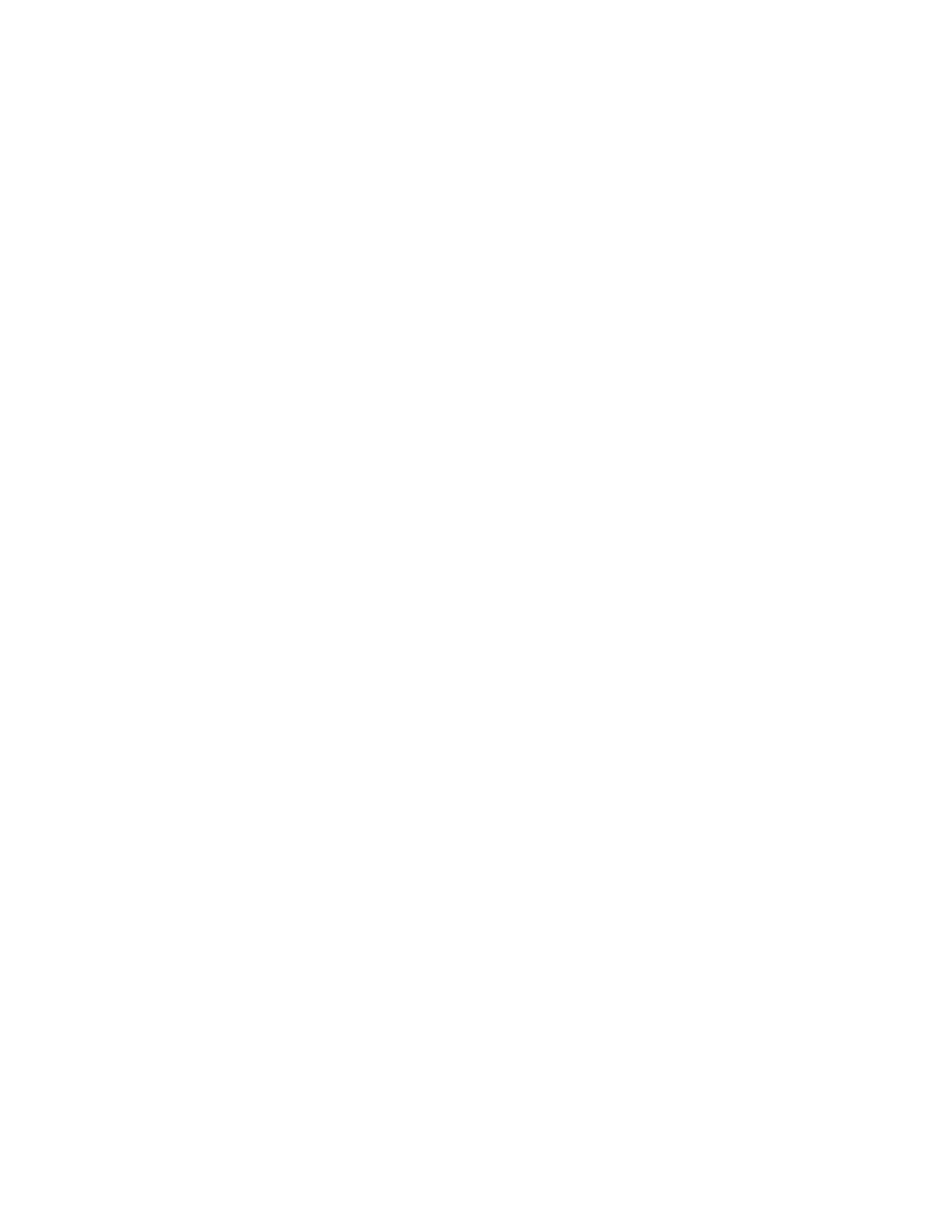 1Dr Ted Hildebrandt, OT Histoire, Lit. et Théologie, Conférence 17Copyright © 2020, Ted HildebrandtIl s'agit du Dr Ted Hildebrandt dans son ouvrage Histoire, littérature et théologie de l'Ancien Testament.cours, leçon 17 sur le livre du Deutéronome, les institutions d'Israël et les différentscompréhension de la notion de droit.Dix commandements : GRANDS SPAMS LC [0:00­2:09]Nous allons essayer de parcourir la majeure partie du livre du Deutéronome aujourd’hui ; Bien que nousje ne pourrai probablement pas tout surmonter. Il va y avoir des choses difficilesexpliquer aujourd'hui, donc en ce qui concerne les choses cognitives, c'est probablement le jour le plus difficile que nous auronsavoir dans le cours. C'est quelque chose d'assez lourd. Nous traiterons de la loi et de la grâce etdifférence entre l'Ancien et le Nouveau Testament et des choses comme ça. Il y aura doncdu matériel assez intéressant. Avant d'arriver au contenu lourd, faisons quelques choses plus légèrestruc. Tout d’abord, je veux vous enseigner les dix commandements. Les dix Commandementsen sont le fondement. C'est ce qu'on appelle les stipulations générales. Ils sont en quelque sorte fondamentauxà tout le reste de la Loi. J'ai eu du mal à mémoriser le Dix, c'est un peu comme le 12apôtres, vous en perdez toujours un, vous devez les parcourir plusieurs fois. Donc jeJ'ai décidé de faire un acrostiche loufoque ici pour ça. Voici donc les Dix Commandements :BIGLCSPAMS, d'accord ? Maintenant, de ma génération, savez­vous quoiC'est du « spam » ? Les gens ne savent probablement pas ce qu’est le spam. Spam, ils ont mis ce truc dans une canetteet ça reste bon pendant 30 ans. En fait, vous êtes probablement en train de manger le spam qu'ilsconstruit quand j'étais au lycée. Personne ne sait vraiment ce qu'est le spam, mais c'est censéêtre un substitut de viande. D'accord, donc GROS SPAMS LC. C'est comme ça que nous ferons le 10commandements.Pas de blasphème [2:10­3:32]Le BIG, ici, sera entièrement consacré à Dieu. Le premier sera : Pas de blasphème. Non blasphème. Ne prenez pas le nom du Seigneur votre Dieu de manière légère ou triviale. Êtrehonnêtement avec toi, je ne sais pas quoi faire de moi­même dans ta génération. J'entends les étudiantsmême sur le campus de Gordon et mon fils vient de ramener à la maison une petite amie qu'il avait, etMachine Translated by Google2tous les autres mots qui sortaient de sa bouche étaient « Oh, mon Dieu, oh mon Dieu, oh mon Dieu ». PlutôtEn disant un point d'exclamation, les gens disent : « Oh mon Dieu ». Est­ce que c'est prendre le nom de Dieu d'une manièremanière légère et triviale ? Laissez­moi juste vous illustrer : un professeur se lève devant un lycéeclasse d'école dans le Massachusetts, vous savez dans le Massachusetts comment sont les écoles ici, et unLe professeur se lève et tout d'un coup, le professeur se cogne la jambe contre le bureau et elledit : « oh mon Dieu ». D'accord, est­ce autorisé dans une école du Massachusetts ? Bien sûr, ce serait le cas.La même prof se lève et elle fait comme ça en croisant les mains et en baissant la tête"Oh mon Dieu." Est­ce autorisé ou interdit ? Non, elle perdrait son emploi. Donc je suisen disant que c'est juste vraiment intéressant. Je pense que tu dois penser à utiliser le nom de Dieu etcomment vous le faites ; que vous l'utilisiez de manière légère et triviale. Il dit que je ne veux pas de monnom utilisé de manière légère et triviale. Pas de blasphème.Pas d'idoles et autres dieux [3:33­4:37]Pas d'idoles. Aucune idole ne serait le « je » dans « BIG ». Encore une fois, nous n'adorons pas Baal,Ashéra et Dagon. Nous n'avons pas d'idoles de pierre. Certains diraient que nous avonsdes idoles de la voiture, de l'argent, des maisons et des choses comme ça et vous pourriez justifier de direces choses sont des idoles. Je pense aussi aux idoles que nous créons dans notre esprit. Lorsque nousconceptualiser Dieu d’une manière bien inférieure à ce qu’il est réellement. Tu dois êtreveillez à vous familiariser avec votre propre façon de conceptualiser Dieu. Leà la fin du livre de 1 Jean, il nous prévient ; "méfiez­vous des idoles." Je pense donc que c'est unchose vraiment valable. En fait, j'ai dû affronter mes propres idoles et réaliser ma propre idolâtriele 21ème siècle. Nous ne pratiquons plus le culte de Baal, mais nous pratiquons notre propre type de 21èmeidoles du siècle.Ainsi, il ne devrait y avoir ni blasphème, ni idoles, ni autres dieux devant moi. Donc,il ne devrait y avoir aucun autre dieu devant moi. Ces trois­là ; pas de blasphème, pas d'idoles et nond'autres dieux; tout cela est centré sur Dieu.SPAMS LC [4:38­8:07]Maintenant, le LC ne ment pas. C'est assez évident. Pas de mensonge. Non C, il n'y a pas de capitalisme,Je veux dire, pas de convoitise. Notre culture est­elle construite sur la convoitise ? Donc il ne devrait pas y avoir de mensonge, nonconvoiter, ne pas convoiter la maison de votre prochain. Ne convoitez pas la femme de votre voisin. Ne le faites pasMachine Translated by Google3convoitez les biens de votre prochain, et donc pas de convoitise. C'est un vrai problème en Amérique oùtout le monde convoite les affaires de tout le monde. C’est en partie ainsi que notre pays est construit. Doncil ne devrait y avoir ni mensonge, ni convoitise, ni vol. Les gens ont droit à des renseignements personnelspropriété. C'est comme ça qu'on le dirait dans un sens positif. Les gens ont le droit debiens personnels. Vous ne devriez pas voler leurs affaires. Est­ce que ton colocataire tous lesvoler tes affaires ? Attention, voler n'est pas bon. C'est un péché contre Dieu.Pas de mensonge, pas de convoitise, pas de vol. Ce qu'aucun vol ne fait, c'est dire qu'une personne ale droit à la propriété personnelle. Laisse­moi juste prendre ça, tu ne devrais pas mentir, ce qui veut dire, commentVoudriez­vous mettre cela dans un sens positif ? Tu devrais dire la vérité. Alors tu devrais être unorateur de vérité. Vous ne devriez pas mentir, vous devriez parler de la vérité. Tu ne devrais pas convoiterles affaires des autres pour les obtenir vous­même. Au lieu de cela, vous devriez être généreux. Et ainsivous voyez comment chacun de ces éléments peut être transformé et présenté de manière positive. Tu ne devrais pasvoler des choses, mais vous devriez plutôt donner généreusement aux autres.Maintenant, parents : honorez votre père et votre mère, afin que vos jours soient longs.La terre. C'est donc celui­ci qui s'occupe des parents. C'est le seul point positif. Tous lesd'autres ne mentent pas, ne volent pas et ne font pas ceci ou cela. C’est positif :Honore ton père et ta mère. C'est une grande chose. Vous savez, cela revient à la question :que dois­je faire quand mon père et ma mère ne sont pas honorables ? Tu sais, ma mère étaittoxicomane et mon père m'a abandonné. Cela devient une situation vraiment difficile : commenthonorez­vous les parents. C'est parfois une situation délicate.Pas d'adultère. A est pour adultère. Pas d'adultère. Jésus en parle dans le NouveauTestament. Jésus dit : « Vous avez entendu dire autrefois : tu ne commettras pasadultère." Mais que dit Jésus ? «Mais je vous le dis, celui qui regarde les femmesavec convoitise dans son cœur a déjà commis l'adultère dans son cœur. Jésus prendces commandements et les pousse dans le cœur. Il ne dit pas : « Oh, je n'ai jamaisJ'ai commis un adultère parce que je n'ai jamais été marié. Jésus dit que si tu as du désir, tuont déjà commis l'adultère. À propos, dans notre culture, applaudissons­nous réellementadultère? La moitié de nos films parlent­ils de situations adultères ? Autrefois, ils utilisaientporter une lettre rouge dessus. Maintenant tu es un héros dans notre culture. Dans notre culture, les célébritésMachine Translated by Google4retourner les femmes et retourner les maris et c'est presque applaudi. Donc, l'adultère ; êtrefaites attention à l'adultère.Meurtre contre meurtre [8:08­11:01]Pas de meurtre. Aucun meurtre n'est le « M ». Maintenant, remarquez ; est­ce que cette Bible dit : « tu devrastu ne tueras pas », ou dit­il : « tu ne commettras pas de meurtre » ? Il est écrit « pas de meurtre ». Y a­t­il undifférence entre tuer et assassiner ? Les Israélites ont­ils tué des gens pendant la guerre ? Étaient­ilsvioler ce commandement ? Non, Dieu leur a dit, dans certains cas, de sortir pour allerguerre. Un autre cas que j'utiliserais, comme moi, j'ai peur de descendre Grapevine Road. UNl'enfant fait du vélo. Ces enfants font du vélo maintenant, et tout d'un coup, le gaminfait un écart devant ma voiture et j'écrase l'enfant et je le tue. Question, ai­jeassassiné l'enfant ? Maintenant, l'enfant est­il mort ? J'ai roulé sur lui avec ma voiture. Alors je l'ai tué mais je l'ai faitJe le tue ? Le meurtre implique la haine ou la méchanceté et la prévoyance. Ces deux mots sontclé : malice et prévoyance. En d’autres termes, il n’y avait aucune méchanceté dans mon cœur enversce gamin. Il s'est justement écarté devant moi ; Je ne pouvais pas m'arrêter. Donc pour le meurtre,la clé est : la malveillance et la prévoyance. En d'autres termes, si vous aviez prévu à l'avance de tuer unpersonne, et donc la méchanceté et la prévoyance sont des meurtres. Vous devez faire une distinctionentre meurtre et meurtre. D’ailleurs, même nos lois américaines font­elles une distinctionentre meurtre et meurtre ? Oui. Avons­nous différents degrés de meurtre et différentsdegrés de mise à mort.Je tiens à le dire respectueusement pour l'honneur des parents. Supposons que ma belle­mère,ma belle­mère a la maladie d'Alzheimer. Bon ou Mauvais? Mauvais. Vraiment mauvais. Supposons qu'elle aitdans la voiture et j'ai commencé à conduire la voiture. Pourrait­elle tuer quelqu'un ? Pourrait­elle se suicider.Supposons qu'elle appuie sur l'accélérateur au lieu du frein et qu'elle le rate parce que sonla coordination a disparu. Pourrait­elle réellement foncer sur quelqu'un et le tuer ? Aurait­elleêtre considéré comme un meurtrier ? Au fait, devrait­elle conduire une voiture ? Non, donc c'estune mauvaise illustration. Ce que je voulais dire c'est, supposons qu'une personne se saoule et s'en ailledehors, conduit et ils conduisent en état d'ébriété et ils tuent quelqu'un. Sont­ils un peu plusresponsable que ma belle­mère qui a la maladie d'Alzheimer ? Tu sais ce que je dis?Elle est complètement folle. Maintenant, elle n'aurait pas dû conduire la voiture au débutMachine Translated by Google5endroit, mais une personne ivre, est­elle plus responsable ? Pourquoi? Il y a une négligencelà et la responsabilité. L'ont­ils fait avec méchanceté et prévoyance ? ­­ non, le problèmeil n'y avait aucune pensée. Il existe différents degrés de meurtre et de meurtre. Donc làne devrait pas être un meurtre. Le meurtre est commis avec méchanceté et prévoyance. Nous devrions plutôt affirmervie.Sabbat [11:02­11:39]Et enfin, le dernier est le « S », c'est­à­dire se souvenir du jour du sabbat pour le sanctifier.Le sabbat fait donc partie des dix commandements. Dix commandements : BIG LCSPAMS. Pouvez­vous y réfléchir de cette façon ? Oui monsieur, Peter. (Étudiant) : Qu'est­ce que le LC...(Hildebrandt) : LC, Bibliothèque du Congrès. Oh, oui, ce sont juste des SPAMS LC BIG LC.Mentir et convoiter.Shema : Deut 6 :4 et suivants [11 :40­13 :26]Dispositions générales – et je veux donc que vous connaissiez les Dix Commandements. Un autrela stipulation générale est ce qu’on appelle le Shema. Tous les Juifs du monde, je le jure, le saventces vers. C'est le Jean 3.16 si vous êtes juif. Deutéronome 6.4, est appelé leShema, parce que le premier mot est shema qui signifie « entendre ». « Écoute, ô Israël, [shema]Israël. Est­ce que certains d'entre vous savent que si vous vous dirigez vers un montant de porte par ici, demandez à l'un d'entre vousJe suis allé dans une maison juive et quand tu entres dans le montant de la porte, il y a un petit « W » sur la porteet vous les voyez aller comme ceci et comme cela. Est­ce que quelqu'un va déjà dans une maison juive etvous les voyez toucher le montant de la porte où se trouve ce qui ressemble à un « W ». La lettre W dansL'hébreu est ce son « Sh ». Quand vous entrerez dans une maison juive, ils en auront un peu, cecilettre « ch ». Ce sera sur la porte, et c'est pour leur rappeler quand ils entrent dans la maison detu te souviens de quoi ? Shema Israël. « Écoute, Israël, Yahvé est notre Dieu, Yahvé est un. » Doncils iront le toucher, leur embrasseront les mains comme ça et tu les verras quand ils entreront dans lemaison. C'est juste une autre façon de se souvenir des Écritures. Alors : « Écoute, ô Israël, Yahweh est notreDieu » – au fait, quel est le prochain verset après cela ? « Écoute, Israël, Yahweh est notre Dieu,Yahweh est un et tu le feras » quoi ? « Aime l'Éternel, ton Dieu, de tout ton cœur etesprit », ainsi continue­t­il. C’est le grand commandement « d’aimer l’Éternel de tout votre cœur ».Cela fait donc partie du shema.Machine Translated by Google6Institutions d'Israël [13:27­14:30]Maintenant, comme il existe des 10 commandements très larges, des lois fondamentales pour la sociétéet pour le christianisme et le judaïsme. Il y a une énorme transition qui se produit là où se trouve Moïseremettant les rênes à Josué. Il va y avoir une grande transition. Alors que Moïse laisseallez, ce qu'il fait, c'est mettre en place les institutions. Moïse est ici, sur le mont Nébo.Ils vont descendre, traverser le Jourdain jusqu'à Jéricho. Moïse ne peut pas traverserle Jourdain, donc il est sur le Mont Nébo et il regarde vers Israël. Ce qu'ilce qu'il fait, c'est qu'il met en place les institutions. En d’autres termes, c’est presque comme ce que nous appelons leConstitution. Moïse dit que lorsque vous entrez dans le pays, ce sont les institutionsqui vont diriger votre pays. Moïse établit donc ces institutions dans la Mosaïque Loi.Prophètes [14:31­20:56]La première institution qu'il met en place sont les prophètes. Au chapitre 13, nous voyons ce que Moïsea à dire sur les prophètes. Il dit : « Si un prophète ou quelqu'un qui prédit par des rêves,apparaît parmi vous et vous annonce un signe ou un prodige miraculeux, et si le signe ou leJe me demande ce qu’il a dit. Alors le gars vient vers toi et il t'annoncequ'il a fait un rêve et puis il annonce un miracle et le miracle en faitarrive, ce gars est­il un vrai ou un faux prophète ? Vous ne savez toujours pas, n'est­ce pas ? Est­il possible,si ce type fait un signe ou un prodige miraculeux et que « ce signe ou ce prodige miraculeux prendlieu. Et il dit : « Allons à la recherche d'autres dieux ». » Est­il un vrai ou un faux prophète ? C'est un fauxprophète parce que ce qu’il a dit contredit l’Écriture. Ce qu'il dit contredit celui de Dieurévélation précédente lorsqu’il dit : « de ne pas poursuivre d’autres dieux ». Qu'ont fait les DixLes commandements disent ? "Tu n'auras pas d'autres dieux devant moi." Alors tu connais le garsest un faux prophète. Que se passe­t­il avec les faux prophètes ? Il dit : « L'Éternel, ton Dieu, estvous testant pour savoir si vous le suivrez de tout votre cœur, de toute votre âme.C'est l'Éternel, votre Dieu, que vous devez suivre, et c'est lui que vous devez révérer [ou craindre]. Ce prophèteou le rêveur doit être mis à mort. Moïse les avertit qu'il y aurait des prophètesà l’avenir, mais il les avertit que certains d’entre eux seraient de faux prophètes.Quelle est la différence entre un faux prophète et un vrai prophète ? Combien de fauxMachine Translated by Google7des prophètes à tout vrai prophète ? Israël avait­il beaucoup de vrais prophètes et peu de fauxprophètes ou avaient­ils une tonne de faux prophètes et très peu de vrais prophètes ? FaitQuelqu'un se souvient­il d'Elie et des prophètes de Baal sur le mont Carmel ? Il y en a 450prophètes de Baal, il y a un Élie contre les 450 prophètes de Baal. Voici comment ça se passeen Israël. Si vous deviez résumer, quel est le message du vrai prophète ? Le fauxle prophète était censé être quoi ? Tué. Qu’a fait Israël aux faux prophètes ? Ilsapplaudit les faux prophètes. Qui ont­ils tué ? Les vrais prophètes. Quel était lemessage des vrais prophètes, si je pouvais résumer le message du vrai prophète enun mot; c'est vraiment grossier, mais si je pouvais le résumer en un mot, ce serait quoimot? Shuv, « repentez­vous ». Alors le vrai prophète se lève, dit­il, « repentez­vous » auprès du peuple. Quoiest­ce que les gens le font ? Ils l'ont assommé. Voilà donc le vrai prophète.Maintenant, le faux prophète, il y a beaucoup de faux prophètes et que font les fauxdisent les prophètes selon le livre de Jérémie ? "C'est bon. Paix, amour, harmonie,paix." Alors Jérémie dit que les faux prophètes disent : « Paix, paix quand elle existe » quoi ?"Pas de paix." Ceux qui proclament toujours la paix et l'amour et tout çaChoses merveilleuses; que dit Jérémie ? Ces types sont de faux prophètes. La véritéle prophète dit : « repentez­vous ». Donc ce que je remarque c'est ce contraste entre vrai et fauxprophètes. Israël a beaucoup de faux prophètes. Ils applaudirent les faux prophètes ; la véritéprophètes, ils ont fini par en tuer beaucoup.Quelqu’un se souvient­il de l’histoire d’Isaïe ? Isaïe fuyait... c'estla rumeur, ce n'est pas dans la Bible, c'est ce que dit la légende/tradition, mais une partie vient dulivre des Hébreux : Ésaïe fuyait le roi Manassé qui était un homme vraiment méchant et mauvais.roi et ce type est méchant. Alors Isaïe s'enfuit et se cache dans un arbre. Isaiah se cache dans le coffred'un arbre. Et ce qui arrive, c'est que les hommes de Manassé le rattrapent ; tu vois, il est dans un arbre. Doncque font­ils? Ils prennent une scie et coupent l’arbre en deux. Le livre des Hébreuxfait référence à certains d'entre eux qui ont été « sciés », c'est Isaïe qui a écrit le grand livre deIsaïe. Sortons de là.Maintenant, l'autre passage que Moïse évoque à propos du prophète est celui­ci, et c'est unbon passage aussi, au chapitre 18. Moïse explique ce qu'est un prophète et il dit au chapitreMachine Translated by Google818 jusqu'au verset 17 où il est dit : « les nations qui vous déposséderont écoutent ceux quiqui pratiquent la sorcellerie et la divination, mais quant à vous, l'Éternel, votre Dieu, ne vous a pas permisvous » [vous ne faites pas de sorciers, vous ne faites pas de divination]. « L'Éternel, ton Dieu, susciteraun prophète comme moi [Moïse]. Moïse dit : « Dieu suscitera un prophète comme moi. ToiIl faudra l'écouter pour ce que tu as demandé à l'Éternel, ton Dieu, à Horeb. Puis le vers18. «Je susciterai un prophète comme toi [Moïse] parmi tous tes frères. Et je le feraimets mes paroles dans sa bouche. Que devait faire le prophète ? Le prophète avait la parole de Dieumettre dans sa bouche. Alors qu’a dit le prophète ? «Ainsi parle le Seigneur.» C'est leManière du roi Jacques de le dire, « ainsi parle le Seigneur » parce que Dieu a mis ses paroles dans lebouche du prophète. Les prophètes ont parlé pour Dieu. C'est ce que veut dire prophémi : il parlepour Dieu. Il parle à la place de Dieu. Moïse dit : « Dieu va susciter un prophètecomme moi."Quand Jésus arrive, est­ce que quelqu'un se souvient de ce que les Juifs ont demandé à Jésus ?Ils dirent à Jésus : « Jésus, qui es­tu ? Es­tu le prophète ? [Jean 1.21, 25] Qu'est­ce que"le prophète"? Qui est « le prophète » ? Le prophète sort d'ici deDeutéronome chapitre 18. Dieu leur a dit qu’il susciterait un prophète comme Moïse. Doncils ont demandé à Jésus : « es­tu le prophète qui doit venir, ou es­tu le Messie, es­tule fils de David ? Qui es­tu? Es­tu le prophète ? Donc ce passage a donné quelquesl'attente que les Juifs attendaient la venue du « prophète » et que Dieu mettraitses mots dans sa bouche. Ils ont demandé à Jésus : « es­tu le prophète ? Jésus a dit quoi ? Non.C'est donc là un passage intéressant.Juges [20:57­29:13]Voici la deuxième institution que Moïse établit au chapitre 16, verset 18. C'estla deuxième institution, c'est l'institution du juge. Au fait, Moïseun prophète ? Oui, Moïse était un serviteur du Seigneur. C'est le grand prophète du VieuxTestament. Moïse est parmi les meilleurs et les plus grands. Moïse était­il également juge ? FaitQuelqu'un se souvient­il dans le livre des Nombres que Dieu lui a enlevé l'esprit et l'a mis sur le70. Ensuite, 70 personnes ont jugé parce que Moïse jugeait tout le peuple et il a juste étéalourdi par cela.Machine Translated by Google9Il donne donc ici quelques instructions aux juges. Il dit que tu vas avoirjuges et dans Deutéronome chapitre 16 verset 18, il dit ceci : « Nommez des juges etdes fonctionnaires pour chacune de vos tribus dans chaque ville. La justice devait­elle être locale ? Chaque ville étaitavoir un juge. Pourquoi mettriez­vous des juges dans chaque ville ? Pour que la justice soit accessibleau peuple. Il n'était pas nécessaire de courir 20 miles pour obtenir justice. C'était dans votre propre localenvirons. Alors il dit : « Mettez un juge dans chaque ville, votre Dieu vous le donne et ils le feront.juger les gens équitablement. Ne pervertissez pas la justice et ne faites pas preuve de partialité. N’acceptez pas un pot­de­vin.Donc, l'essentiel pour le juge était qu'il devait absolument juger équitablement et avec justice.et négativement, le juge ne devait pas accepter de pot­de­vin. L'argent et la justice doivent­ils êtreconnectés les uns aux autres ? Que dit l’Écriture ? L'argent et la justice devraient­ils êtreconnectés ou doivent­ils être déconnectés ?Dans notre culture, il était une fois j'enseignais dans la prison de l'État de l'Indiana, qui est unprison à sécurité maximale. Les gars sont assis dans la classe et je suis arrivé et j'ai dit : « eh bien, dansL’Amérique, c’est vraiment bien parce qu’en Amérique, on ne peut pas soudoyer les juges.» Devinez ce que cesles gars l'ont fait en prison ? Ils se sont moqués de moi. Ils ont dit : « vous voulez connaître le juge que voustu veux savoir combien ? Maintenant, vous pouvez dire que ces gars sont probablement en prisonparce qu'ils soudoyaient.Ce que je dis, c'est : l'argent et la justice sont­ils liés en Amérique ? L'honnêtela vérité est que laissez­moi vous raconter l'histoire d'un de mes amis. Il était en prison. C'était supposéêtre, je pense que c'était pendant 15 ans. Il était en prison depuis 8 ans. Il a juré qu'il l'étaitinnocent, il a juré absolument qu'il était innocent. Un avocat est alors venu voir ses parents et lui a ditpour 20 000 dollars, nous avons un truc technique qui peut faire sortir votre fils de prison. Commentbeaucoup d'entre vous, si vous étiez parents, paieraient 20,00 dollars pour sortir votre fils de plusieurs années de vie.prison. Voudriez­vous payer l'argent. 20 000 ? Oui. Pensez à ce que vos parents paientpour t'envoyer au Collège Gordon. Ils s'en sortent à bas prix comme ça. Les parents ont donc payé20 000 dollars et devinez ce qui est arrivé à l'avocat. Il revient vers eux et ditJ'ai presque eu cette affaire mais nous allons dans la mauvaise direction. J'ai trouvé une autre direction. jeJ'ai besoin de 20 000 dollars supplémentaires et je peux le faire sortir. Je peux le faire. Ils ont trouvé ledeuxième et quand la deuxième fut terminée, il revint une troisième fois et dit : « Je l'aiMachine Translated by Googledixmaintenant, j'ai réussi, 20 000 de plus et je le sortirai de prison. C'était 60 000 $total. Question, savez­vous ce que ces parents ont fait ? Ils sont sortis et ont sorti undeuxième hypothèque sur leur maison pour obtenir l'argent. Devinez quoi? J'étais au procès. Est ce qu'ilsortez de là en homme libre. Il en est sorti libre. je suis sérieux l'avocatl'a fait descendre, 60 000 $ et au troisième essai, le gars a fait rejeter l'affaire et il a étédisculpé et il est sorti. S'il avait été un homme pauvre, sa queue serait­elle encore en prison ? Maisparce que ses parents avaient de l'argent, ont­ils réussi à le faire sortir de prison ? L'argent etla justice est­elle connectée ? Vous dites bien que ce n'est pas bien. Ça ne devrait pas être comme ça mais c'est justec'est comme ça. L’une de mes chansons préférées s’appelle « C’est comme ça ». Vous ditesc'est juste ton ami. C'est mon ami dans la prison d'État de l'Indianan.De ma génération, nous n’avons qu’à dire deux lettres. C'est l'argent et la justiceconnecté, juste deux lettres : JO Je suis désolé, c'est ma génération. C'est l'argent et la justiceconnecté? Si vous êtes pauvre, est­ce que votre queue va en prison ? Si vous avez de l'argent, est­ce quesortir de prison ? Est­ce pathétique ?Que se passe­t­il si vous êtes une célébrité. Tu es une célébrité et tu fais quelque chosefaux. Obtenez­vous un laissez­passer "O, je ne le pensais pas vraiment et c'était une erreur." Alors toiobtenez « Oh, nous ne vous mettons pas vraiment en prison. Nous allons vous donner, voyons, comment appelle­t­on ça'service publique.' Nous ne mettrons pas votre queue en prison. Vous obtiendrez un service communautaireparce que tu es une célébrité et que tu ne savais pas mieux. Alors on va vous laisser partir,d'accord?" Que se passe­t­il si vous êtes vraiment une célébrité et que vous devenez célèbre grâce àton cas? Une fois que vous deviendrez célèbre, vous aurez accès à certains des meilleurs avocats du pays.te cherche parce que tu es si célèbre ? Pour t'en sortir et ce sont des avocats de la défenseet ils vous font descendre. Pouvez­vous même ­ je ferais mieux de ne même pas le dire ­ pouvez­vous même vous en sortiravec meurtre et marche ? Oui! Vous écrivez un livre à ce sujet et vous gagnez un million de dollarsou faire un film dessus et ce genre de choses. Y a­t­il quelque chose dans ton instinct qui te ditqu'en Amérique, quelque chose ne va pas avec ce système judiciaire ? Ce que je dis, c'est Moïsedit que l’argent et la justice ne devraient pas être liés. Il ne devrait y avoir aucun pot­de­vin.L’argent et la justice ne devraient pas être liés.Il me semble que dans notre culture, l'argent et la justice sont liés et, croyez­moi,Machine Translated by Google11moi, je pourrais rester ici et vous raconter cas après cas ­ en fait, il y en a même eu unpour moi et c'était juste en face. Il s'est juste moqué de moi parce qu'il savait que ce n'était pas le cas.j'en ai assez pour arranger les choses parce que ça me coûterait entre 10 000 et 20 000 dollarsc'est vrai. Il savait qu'il avait tort mais il savait que je n'avais pas assez d'argent pour embaucher unavocat alors il en a profité. A­t­il gagné ? Oui, c'est comme ça. Alors Moïsedit que l’argent et la justice ne devraient pas être liés.Moïse dit aussi : « Établissez des villes de refuge. Donc sur la rive est ici en Jordanieils ont établi quelques villes et là­bas, sur la rive ouest du Jourdain. Si tu tues quelqu'unaccidentellement, supposons que vous soyez dehors avec une hache (c'est un exemple classique) et que tous lestout à coup, la tête de hache s'envole, frappe quelqu'un et tue quelqu'un. Où cours­tuà? Vous courez vers une ville de refuge. Les anciens de la ville de refuge sortent, ils parlentvotre cas, et si vous êtes innocent, vous pouvez rester. Le vengeur du sang, maintenant quiest­ce un vengeur du sang ? Si quelqu'un vous a tué, réalisez­vous que les membres de votre familleviendrait après vous et il y aurait un vengeur du sang de la famille dupersonne que tu as tuée. Il viendrait après toi et te tuerait. Alors quand tu es allé en villede refuge; la ville vous protégerait alors. Le vengeur du sang n'avait pas le droit de tuertoi si tu étais dans la ville de refuge.Maintenant, que se passe­t­il si vous tuez quelqu'un intentionnellement et que vous vous enfuyez vers la ville derefuge? Les anciens examinent l'affaire et s'ils disent que vous avez tué le garsdans le but que les anciens te livrent au vengeur du sang. Donc ce n'est pas bon. Doncvous ne voulez pas aller dans ces villes de refuge si vous n'êtes pas innocent. Mais si tu étaisinnocent, vous pourriez aller dans une ville de refuge et être protégé du vengeur du sang.Les villes de refuge étaient donc très importantes pour l’administration de la justice en Israël.Royauté [29:14­35:08]Maintenant, l'institution de la royauté : au chapitre 17 du Deutéronome, nous avons leloi des rois. Y avait­il un roi en Israël au temps de Moïse ? Non. En fait, vous les garsJe viens de lire le livre des Juges. Y avait­il un roi en Israël à l’époque des juges ?« Chacun a fait ce qui était juste à ses propres yeux et il y avait » quoi ?Israël." Il n'y a donc pas de roi en Israël. Moïse leur dit qu'ils auront un roi. MoïseMachine Translated by Google12leur dit qu'ils auront un roi dans Deutéronome 17. Il met en place le système institutionnelattente pour le roi et voici ce qu'il dit : « quand tu entreras dans le pays, ton Seigneurvotre Dieu vous le donne, vous en avez pris possession et vous vous y êtes installé, et vous dites : "Laisseznous avons un roi sur nous, comme les nations qui nous entourent. » À propos, est­ce exactement ce qu'ils ont dit ?je dirais, vous allez lire le livre de Samuel cette semaine. C'est exactementce qu’ils disent, « ils veulent un roi comme les autres nations qui nous entourent ». Moïse a dit : "c'est bonpour que vous ayez un roi. Vous allez avoir un roi. "Assurez­vous de nommer sur vousle roi que l'Éternel, toi, Dieu, choisit. Dieu va donc être impliqué dans la sélection desle roi et il doit être de vos propres frères. Le roi doit­il être juif ? il esttu dois être l'un de tes propres frères. Il doit naître juif. « Ne placez pas un étrangersur vous. Celui qui n’est pas un frère israélite.Le roi ne doit pas faire trois choses. Tout d’abord, Moïse dit qu’il ne devrait pas acquérir ungrand nombre de chevaux. Il ne devrait pas multiplier les chevaux. Maintenant, quel est le problèmemultiplier les chevaux ? Les chevaux à l’époque, c’était quoi ? Instruments de guerre. Il a ditne multipliez pas les chevaux car s'ils le faisaient, leur confiance serait en quoi ? Leurleur confiance serait­elle en Dieu ou leur confiance serait­elle en leurs chevaux de guerre ? Alors il dit, ne multiplie pasles chevaux. Je veux que tu aies confiance en moi, pas en la force de tes chevaux et qu'ensuite tu retournes àL'Égypte parce que l'Égypte était l'un des endroits d'où ils obtenaient leurs chevaux. Il dit, jeje ne veux pas que tu retournes en Egypte.Deuxièmement, il dit : ne multipliez pas les épouses. « Il ne doit pas prendre beaucoup de femmes ni sonle cœur sera égaré. Pouvez­vous me parler d'un roi d'Israël qui avait plusieurs femmes et sonton cœur s'est égaré ? Salomon, ou Sholomo. Salomon avait 700 femmes et 300concubines. Certains disent qu’il était censé être un homme intelligent. Nous y reviendrons. jeEn fait, j'ai passé la moitié de ma vie à étudier Salomon et ce récit avec Salomon estvraiment intéressant. Il y a beaucoup d’ironie et de retournement chez Salomon. Lel'homme le plus sage s'avère être le quoi ? Ouais, et donc tu as cette connexion, cette sagesseet la folie sont en fait – au verso – peuvent en fait être liées d'une certaine manière. Maisne multipliez pas les femmes car cela égarerait votre cœur. C'est exactement ce qu'il s'est passé à Salomon avec ses 700 femmes et 300 concubines.Machine Translated by Google13Ensuite, la troisième chose que vous n'êtes pas censé multiplier—et c'est essentiel, jepensez à notre époque : ne multipliez pas l’argent et l’or. Le roi ne doit pas accumuler de grosquantités d'argent et d'or. Le roi ne doit pas utiliser sa position d'autorité pour acquérir etaccumuler de l'or et de l'argent pour lui­même. Les gens devraient­ils utiliser leur position pour accumulerla richesse pour eux­mêmes ? Moïse dit non, le roi ne devrait pas acquérir de richesse personnellecar où le roi trouve­t­il tout son argent et son or ? L'obtient­il du peuple ?C'est donc Moïse qui dit non, le roi devrait acquérir une grande quantité d'argent et d'or pourlui­même. Au fait, Salomon possédait­il beaucoup d’or et d’argent ? Était­ce un cadeaude Dieu? Donc ce que vous avez avec Solomon est un genre de mélange intéressant, et nous allonsil faudra que je regarde ça plus tard.Ainsi, pour le roi, il n'y a pas de chevaux qui se multiplient, pas d'épouses qui se multiplient, nonmultipliant l'argent et l'or personnels. Le roi ne doit pas faire ces choses.Maintenant, que doit faire le roi ? C'est ce qu'il ne doit pas faire, multipliez ces troisdes choses. Il y avait un commandement pour le roi ; il est dit ceci au verset 18 chapitre 17,"Quand il montera sur le trône de son royaume, il devra écrire pour lui­même sur un rouleau une copie decette loi. » Le roi lui­même doit donc rédiger une copie manuscrite de la loi. Pourquoi doit­il faireque? « …pris des prêtres et des Lévites. C'est être avec lui, il doit le lire tout le tempsjours de sa vie, afin qu'il apprenne à révérer le Seigneur son Dieu et à suivre attentivement toutes les paroles de cette loi et de ces décrets. Il doit écrire la loi pour qu'il connaisse la loiet pouvoir gouverner selon la loi.C'est donc le roi. Israël devait­il avoir un roi ? Oui. Dieu a­t­il dit à travers Moïseeux, ils auraient un roi comme les autres nations ? Oui. Devant le roi qui était leurroi? Avant le roi lui­même, Dieu était leur roi. Mais Dieu leur dit qu'ils sontva avoir un roi humain. Il ne doit pas multiplier ces trois choses [épouses, chevaux,or]. Il doit faire une copie de la loi. Qui serait finalement le roi humainIsraël pour toujours ? Jésus sera le roi ultime d'Israël. Mais Jésus se présentera comme celui dontfils? En tant que roi d'Israël, fils de David. David sera le roi d'Israël et Jésusse présente comme le plus grand fils de David, pour ainsi dire. Jésus est le fils de David, le roi d'Israël. Doncvous obtenez cette chose qui se passe avec Jésus.Machine Translated by Google14Prêtres et Lévites [35:09­36:45]Les prêtres et les Lévites sont une autre institution que Moïse établit ici. Quel est leproblème avec les prêtres et les Lévites, chapitre 18 verset 2 ? Il dit : « ils n’auront pashéritage parmi leurs frères. Les prêtres et les Lévites n'ont pas de terre. Ilsn'a pas reçu de terre du Seigneur. Toutes les autres tribus obtiennent des terres, les Lévites ne doivent pasJ'ai des terres, pourquoi ? Quel a été leur héritage ? La terre n'était pas leur héritage.Le texte ici dit que vous n'obtiendrez aucun héritage parmi leurs frères parce que le Seigneur est leurhéritage. Alors, quel était l’héritage des prêtres et des Lévites ? Ils n'ont pas eu leils ont obtenu des terres, des villes lévitiques. Le Seigneur était leur héritage. Les prêtres et les Lévites sont­ilsva­t­il alors être dispersé dans tout Israël ? Je crois qu'il y a 48 villes lévitiques disperséesdans tout Israël. Il y aura donc des prêtres et des Lévites dispersés partout. Un des emploisdes prêtres et des Lévites sera d'enseigner la loi.Voilà donc les principales institutions que Moïse a établies sur le mont Nébo. Il ne peut pas y allervers la terre promise, alors il met en place ces institutions à l'avance. Voyez­vous celale livre Deutéronome est comme une constitution ; mettre en place les institutions qui dirigeront legouvernement au cours des centaines et centaines d’années à venir. Moïse met cela en place et voiciles institutions qu'il met en place.Law et sa pertinence moderne [36:46­44:14]Maintenant, c’est là que ça commence à devenir délicat. Dans Deutéronome chapitre 22, commentramener le droit d’alors au 21ème siècle ? Comment prenez­vous la loi mosaïque etl'appliquer à aujourd'hui ? Comment la loi mosaïque s’applique­t­elle ? Comment vas­tu depuis l'arrière alors,1400/1200 avant JC, jusqu'à maintenant ? Comment l’amener au 21ème siècle après JC ? Comment tufaire ce saut de 3000 ans ? Comment allez­vous d’avant à aujourd’hui ?Permettez­moi simplement d'en donner une illustration. Deutéronome chapitre 22, verset 5, dit cecisur les femmes et les pantalons. Les femmes devraient­elles porter des pantalons ? Deut. 22, verset 5 dit ceci : « Une femmene doit pas porter de vêtements pour hommes. Pantalon, un homme porte le pantalon dans la famille. Les pantalons sontVêtements pour hommes. Les femmes ne devraient pas porter de vêtements pour hommes, donc les femmes ne devraient pas porter de pantalons.Maintenant, permettez­moi de vous donner un exemple. Nous sommes revenus d'Israël et j'ai eu mon premierenseignant dans un collège biblique à Bristol, Tennessee. J'ai adoré là­bas. J'étaisMachine Translated by Google15travaillant à l'école pendant la semaine, je gagnais juste 5 000 $ par an en travaillant 80heures par semaine et ce n'est pas beaucoup d'argent. Alors qu'est­ce que j'ai fait ? Le week­end, je feraisprêcher dans diverses églises.Ma femme étudiait l'anglais à l'université. Il y avait probablement cette grande église2000 églises membres et est­ce que beaucoup de grandes églises ont des écoles qui leur sont associées ?Ce pasteur était donc à l'école. Le pasteur a lu ce verset de l'Écriture qui dit :"Une femme ne doit pas porter de vêtements pour hommes." Il a conclu que les pantalons sont des vêtements pour hommes,c'est pourquoi toutes les filles qui allaient à l'école devaient porter des jupes. Ils ne pouvaient pas porterpantalon. Ma femme y enseignait. Cela signifiait donc qu'elle devait porter une jupe tout le temps.Maintenant, ma femme, pour être honnête avec vous, la première année où je suis sorti avec elle, nous étions de retour dans ledébut des années 70. Toutes les filles portaient des jeans bleus. Je portais un jean bleu, je ne l'ai jamais vue dans unnous habiller avant de nous marier. Alors maintenant, elle doit porter une robe tous les jours pour aller travailler et elleElle étudiait l'anglais, donc ils lui enseignaient l'algèbre. Elle étudiait l'anglais...d'algèbre, et elle y était professeur de gymnastique. Elle est rentrée à la maison un jour en disant que cette fille avait glisséen deuxième base. Maintenant, quel est le problème lorsque vous glissez en deuxième base et que vous êtesporter ce truc appelé jupe­culotte. Cette fille s'est arraché les jambes et ma femme est venueà la maison, je secouais juste la tête en disant que cette fille avait des cicatrices sur les jambes pour le reste de sa vieparce qu'elle n'avait pas de pantalon sur le toboggan vers la deuxième base.Ma femme doit donc porter une robe tout le temps et nous parrainons un groupe de jeunes. Doncfaisons­nous ce que font les bons chrétiens ? Nous sortons au bowling. Nous avons donc le groupe de jeunesau bowling, ma femme sait assez bien jouer au bowling et donc ma femme va chercher leballe, elle court là­bas et lance la balle. Elle porte une jupe. Tout d'un coup, ellehabillez­vous comme des flips up et c'est comme une vache sacrée ­ l'heure du spectacle. Nous avons ces 16 et 17 ansles enfants ici. Taisez­vous. Vous ne voulez pas d'émissions gratuites ici. Alors je la tire en quelque sortede côté et donne­lui ça, tu sais que tu ne peux plus jouer comme ça, c'est un conseil trop révélateur.Alors, ma femme doit sortir et jouer au bowling comme ça. Elle monte et lance la balle,J'ai gagné ce jour­là. Mais le problème, c'est que je lui ai toujours dit que je paierais 50 dollars pour voir lela femme du pasteur fait du ski sur neige en robe. Ne serait­ce pas drôle ?Il prenait Deutéronome 22 : 5 et l’appliquait à aujourd’hui. C'était ainsi qu'ilMachine Translated by Google16l'a­t­il appliqué de manière un peu folle ? Oui. Je pense que nous le reconnaissons tous. C'était absolument fou.Au fait, est­ce que ma femme a porté une jupe pendant toute cette année, en fait deux ans ? Elle l’a fait.Pouvons­nous nous intégrer dans des cultures différentes ? C'est une culture différente de celle à laquelle nous sommes habitués. Afin qu'ilsétaient très stricts à ce sujet et ma femme portait donc une robe. De la même manière quand je suis allé dans unL'église mennonite et moi avons dû prêcher le jour de la fête des pères et ils ont dit que les mennonitesne portez pas de cravates parce qu'ils pensent que les cravates sont mondaines. C'est pour ça que je ne porterai pas de cravate. jeJ'ai dû enseigner pendant 22 ans avec une cravate autour du cou. Je ne pouvais pas le supporter. Doncquand je suis arrivé ici, j'ai juré de ne plus jamais en porter. Mais non, quand je suis allé àÉglise mennonite J'ai reçu la version King James parce que c'est ce qu'ils ont accepté. Doncce que je dis, c'est que lorsque vous êtes dans des cultures différentes, lorsque vous êtes en Israël, vous mettez unkippa sur la tête. Lorsque vous êtes dans des cultures différentes, vous vous intégrez. Alors ma femme portait uns'habiller pendant deux ans là­bas. Tu sais que ce n'est pas grave, ce sont des choses mineures mais nous le faisonsJe ne suis pas d’accord sur la façon dont le pasteur a interprété les Écritures. Nous n'étions pas d'accord avec la façon dont illà, il a interprété l'Écriture, mais il est le pasteur de l'église. Vous vous intégrez.Maintenant, comment passer de l’époque à aujourd’hui ? Nous avons tous le sentiment quece n'était pas bien. Laissez­moi vous lire le reste de ce verset. Alors nous disons que ce verset eststupide, mais ça ne parle pas de pantalon. Au fait, que portaient les hommes à l’époque ? Faireon sait ce que portaient les hommes et les femmes à l'époque ? En sommes­nous sûrs ? La réponsec'est : dans l'image de Ben Hasani, nous avons des photos de personnes. Les femmes portaient des robes jusqu'àleurs chevilles, les gars portaient des robes ici donc les gars portaient des jupes. Alors qu'est­ce que ça veut dire, faisnous devons tous nous habiller comme eux ? C'est pourquoi pour les gars, ils disent, aQuelqu'un a­t­il déjà entendu ceci : « tu ceins tes reins » ? En gros tu reprends ton vêtementet tu le mets dans ta ceinture parce que quand tu cours, tu ne veux pas trébucher dessusrobe folle qu'ils portent. Vous les ceignez et c'est ainsi que les hommes couraient. Devons­nous nous habillerla façon dont ils s'habillaient ? À propos, cela fait partie de la façon dont ils s'habillaient à cause dul'environnement dans lequel ils vivent ? Oui. Nous vivons dans un environnement différent, vous n'avez donc pascontinuer à faire ces choses.De quoi est­ce que cela parle réellement ? Alors vous dites que ce verset ne nous concerne pas etvous venez de le jeter. Est­ce vraiment pertinent pour nous ? Laissez­moi vous lire le verset pour voir commentMachine Translated by Google17vous l'appliqueriez. Il dit : « que les femmes ne doivent pas porter de vêtements d'homme ni de vêtements d'hommeportez des vêtements de femme, car l'Éternel, votre Dieu, déteste quiconque fait cela. Qu'est­ce queça parle vraiment ? Oui, est­ce assez clair ? J'avais un ami dans une autre école où jeil enseignait et il mettait des ballons dans certaines parties de son corps et portait des bas de nylon. Puis ilavait l'habitude d'aller au centre commercial et de se promener dans le centre commercial parce qu'il aimait la façon dont les gens le faisaientregarde­le. Était­il un peu… oui, il l'était. Est­ce plutôt de cela que parle ce versetà propos de? Il ne s’agit pas d’opposer pantalons et jupes.Alors, comment passer de l’époque à aujourd’hui ? Ce passage parle dequoi ? Il devrait y avoir une différenciation entre les sexes. Je pense qu'Hannah a bien comprisquand tu as dit que les pantalons pour femmes étaient différents de ceux pour hommes. Alors tu sais que tu travaillesavec ça. Le vrai problème est la différenciation des sexes à laquelle ils ne contribuent pasla confusion des sexes. Au fait, nous vivons en Amérique, est­ce qu'on confond tout ?Oui, nous aimons plutôt ça, n'est­ce pas ?Culture et droit [44:15­45:22]C’est la plus grande question et celle­ci est vraiment délicate. Quel est l'impact dela culture sur le droit ? Quand j'étais jeune, je pensais que Dieu était descendu sur le mont Sinaï etDieu a dit : « Je suis Dieu, voici ma loi – wham­bam. C'est ma loi, c'est comme ça que je veuxc'est fait. C’est la loi parfaite de Dieu et c’est tout. Ignorant totalement la culture, dit Dieuc'est ainsi que je veux que ce monde fonctionne. Dieu, dans sa loi, prend­il en compte la culture ? Doncce que je veux vous suggérer ici, c'est qu'il y a beaucoup plus d'interactivité entreculture et droit. Nous allons juste en montrer quelques exemples. Le roi devait impliquerlui­même pour rédiger la loi et en faire des copies. Avons­nous un roi aujourd'hui ? Non,nous ne le faisons pas. Nous avons rejeté George, nous n'avons pas de roi et le roi devait donc écrire leloi. Est­il censé rédiger une loi et en faire une copie manuscrite pour lui­même ? Maintenant, il ne le fait pasil faut qu'il l'ait sur son Blackberry, son iPhone ou son iPad.Jésus et la Loi [45:23­51:30]Quelle est la vision du Christ sur la loi ? Je veux donc examiner d'abord le point de vue du Christ surloi, puis comparez cela avec le point de vue de Paul sur la loi et revenez à la question dedroit et culture. Qu’a dit Jésus dans Matthieu chapitre 5 verset 17 ? Jésus dit ceci : « FaitesMachine Translated by Google18je ne pense pas que je sois venu pour abolir la loi ou les prophètes. je ne suis pas venu pour abolireux », mais à quoi ? "Remplissez­les." « Je ne suis pas venu pour abolir la loi mais pour la respecter.« Je vous dis la vérité jusqu'à ce que le ciel et la terre ne disparaissent pas la moindre lettre » qui est laYodh « y » lettre. C'est une demi­lettre. "Ou le moindre trait de plume", un trait ou un titre ­ est­ce quepersonne ne se souvient de l’époque où la version King James disait : « pas un iota ni un titre ne passera dela loi." Un titre est un empattement. Vous connaissez les polices avec ou sans empattement. Arial est sans empattementalors qu'avec le Times New Roman, vous avez vu les petits empattements qui se détachent dulettres sur les T et les P. Ils porteront les titres ou les empattements. Serif est ce qui estappelé un titre. C'est juste un petit bruit d'aile qui se détache des lettres. Il dit que ce n'est pas lela plus petite lettre ou un tintement d'aile disparaîtra jusqu'à ce que la loi soit remplie.Comment Jésus se défend­il contre Satan ? Dans Matthieu chapitre 4, juste en arrièrepage ici, Jésus est tenté dans le désert. Il jeûne depuis 40 jours et 40 nuitsla nature sauvage. Qui vient le défier ? Satan vient vers lui et lui dit : « Hé,Jésus, tu jeûnes depuis 40 jours, tu as faim Jésus ? Tu as de la pierre iciJésus. Pourquoi ne transformes­tu pas ces pierres en pain ? Et Jésus dit­il : « Satan, je saisqui tu es, regarde ça. Je vais cligner des yeux et tes molécules vont partircomme sur chaque galaxie. Je suis juste… bam et tu pars d'ici. Est ce qu'il? Non, il ne l'a pas faitque. Qu'a dit Jésus : transformer ces pierres en pain ? Jésus a dit, quoi ? « L'homme nevivez de pain seulement, mais de toute parole qui sort de la bouche de Dieu. Qu'est­ce que Jésusfaire? Jésus cite le Deutéronome. « Transformez ces pierres en pain », a dit Satan. Jésusa répondu : « l’homme ne vit pas seulement de pain ». Il cite Deutéronome 4 pourDeutéronome 8 et cette section là.Satan emmène Jésus au sommet du temple, au point le plus élevé dele temple et dit : « Jésus, jette­toi à terre parce que… et Satan cite­t­ilÉcriture? Satan cite en fait les Écritures et dit : « Jésus, jette­toi à terre. Ça ditdans le livre des Psaumes que ses anges vous porteront. Jésus se tourne vers Satan et dit nonJe ne vais pas me jeter à terre. Que ne feras­tu pas au Seigneur ton Dieu ? "Toije ne tenterai pas l’Éternel, ton Dieu. D'où ça vient ? Le livre deDeutéronome. Il cite encore une fois le livre du Deutéronome disant : « vous ne tenterez pasMachine Translated by Google19le Seigneur votre Dieu.Finalement, Satan l'emmène jusqu'à la plus haute montagne, peut­être le mont Hermon ouTambourin. Il lui montre tous les royaumes du monde et lui dit : « Incline­toi et adoremoi et je vous donnerai tous ces royaumes. Jésus dit quoi ? « Tu adoreras le Seigneurvotre Dieu et lui seul devriez­vous le servir. Il cite le chapitre 5 du Deutéronome :Dix Commandements. Les trois fois où Jésus va se défendre contre Satan,il cite le Deutéronome pour se défendre. Le Christ utilise les Écritures pour se défendrecontre Satan. Question : devons­nous utiliser les Écritures pour nous défendre contre Satan ?Cela semble logique. Jésus utilise le Deutéronome à trois reprises dans la tentation du Christ pour se défendre.Jésus avait­il une très haute opinion de la loi ? Lorsqu’on demanda à Jésus : « quel est lechose la plus importante de la loi. Qu'a t'il dit? « Aime le Seigneur ton Dieu de toutvotre cœur." Et puis, quelle était la suite ? « Aime ton prochain comme toi­même. » Voici lesdeux grands commandements. D'où viennent­ils? « Aime le Seigneur ton Dieu, c'est leShema. « Écoute, Israël… Tu aimeras l'Éternel, ton Dieu » – Deutéronome 6.4.D'où vient l'autre ? Est­ce que quelqu'un se souvient de celui­ci : « tu aimeras tonvoisin comme toi­même » ? Vous l'avez mémorisé ? Je pensais que je te l'avais fait mémoriser. C'estLévitique chapitre 19, « aime ton prochain comme toi­même ». Cela vient du Lévitique. Donc,Les plus grands commandements du Christ proviennent du Lévitique et du Deutéronome.Sur la permanence de la loi, Jésus dit : « le ciel et la terre passeront » maisquoi ? La loi, « pas un iota ni un titre ne passera de la loi jusqu’à ce que tout soit accompli ». Alors la loiest permanent. Jésus l’affirme également.Maintenant, Jésus critique­t­il la loi ? Certains regardent le Sermon sur la Montagneici et le Sermon sur la Montagne peuvent être interprétés de différentes manières. Il y a tout untoute la littérature sur le Sermon de la Montagne, juste des centaines de façons différentes et merveilleuses decompréhension et le Sermon sur la Montagne. Mais une des façons de voir les choses estJésus dit : « Vous avez entendu dire autrefois : tu ne tueras pas, mais je vous le disquiconque est en colère contre son frère sans raison a déjà commis un meurtre dans son cœur." Alors, que fait Jésus ? Jésus prend la loi et l'enfonce dans le cœur. Jésus prendMachine Translated by Google20la loi et l'applique au cœur. Son objection ne concerne pas la loi elle­même, mais son objectionest à la mauvaise interprétation pharisienne de la loi. Il l'enfonce dans le cœur. Alors il ditquoi ? "Vous avez entendu dire que tu ne commettras pas d'adultère." Jésus dit : « quiconquea regardé une femme avec convoitise et a déjà commis un adultère dans son cœur. Jésus aussiaffirmer la loi en l'enfonçant dans le cœur et en disant que les mobiles comptent ici. Il en va de mêmeJésus a­t­il une très haute opinion de la loi ? Si une personne est chrétienne, vas­tu avoir unune haute opinion de la loi ? Si vous êtes un disciple du Christ, Jésus avait une très haute opinion de la loi.C'est mon point ici.Paul et la loi [51:31­57:18]Et maintenant, qu'en est­il de Paul ? Paul, si vous consultez les chapitres de Galates, Paul évoquece contraste entre la loi et l'évangile dans Galates chapitre 5, verset 4. Je veux juste lire ce versetpour toi. Paul est­il si positif sur la loi ? Paul dit : « Vous qui cherchez à être justifié parla loi a été éloignée de Christ. Laissez­moi le relire. « Toi qui essaiespour être justifiés par la loi ont été aliénés du Christ. En d'autres termes, si vous essayez deutilisez la loi pour être justifié, alors vous êtes aliéné de Christ. Il y a donc cette tensionentre le Christ et la loi. Si vous utilisez la loi de cette façon, vous êtes tombé loin dela grâce. C'est donc vraiment un point négatif de la loi que la loi vous enlèvedu Christ. Donc Paul dans le livre Galates va avoir des problèmes avec la loi.Maintenant, vous dites que Paul est négatif à l’égard de la loi ? Et la réponse est « non », car si vousRevenons à Romains chapitre 7, verset 12, Paul dit : « la loi est sainte, juste et bonne ».Ainsi, Paul dans Romains dit que « la loi est sainte, juste et bonne », mais dans Galates illeur dit que s'ils utilisent la loi pour gagner leur salut de cette façon, alors la grâce ne sert à rien.eux. En fait, cela les a éloignés de Christ. Il y a donc cette tension chez Paultermes de la loi sainte, juste et bonne [Rom. 7] et cette loi dont il parle dansGalates. Il obtient un avis assez négatif et souligne le caractère condamnatoire de la loi enGalates chapitre 3. Permettez­moi de tourner la page ici jusqu'à 3.10. Il est dit : « Tous ceux qui comptentet qui observent la loi sont sous une malédiction, car il est écrit que quiconque ne la respecte pas est maudit.continuez à faire tout ce qui est écrit dans le livre de la loi. De toute évidence, « personne n’est justifiédevant Dieu par la loi. Pourquoi? « Personne n’est justifié par la loi parce que les justes veulentMachine Translated by Google21vivre », par quoi ? – « par la foi ». Je demande, est­ce que quelqu'un sait d'où vient ce passage,il est dit : « les justes vivront par la foi ». C'est un concept assez important dans la Bible.« Les justes vivront par la foi. » C'est une citation de l'Ancien Testament. Est­ce que quelqu'un connaît lelivre d'Habacuc ? Effectivement, c'est dans le livre d'Habacuc. Habacuc est unmerveilleux petit livre, si jamais vous avez du temps, il est court, environ trois chapitres. C'estlivre merveilleux et dans ce livre il est dit : « les justes vivront par la foi ».Paul dit que la loi n’a jamais justifié personne. Laissez­moi lire que Romains 4.3, contrasteici avec Romains 4.3. Paul dit ceci : « Que dit l’Écriture ? Abraham,a respecté la loi. Il a été circoncis et Dieu l’a alors considéré comme juste. Est­cequ'est­ce qui est dit ? Il est dit : « Abraham crut à Dieu et cela lui fut imputé à justice. »Maintenant, pourquoi Paul est­il brillant ? Paul est absolument génial ici. Pourquoi utilise­t­ilAbraham absolument génial ? Abraham est­il avant ou après la loi ? Abraham a des centainesdes années avant la loi. Abraham est­il le grand homme de la circoncision ? Abraham était­il leun avec l'alliance instituée par sa circoncision et sa célébration ? Maintenant,Abraham introduit ensuite la circoncision : c'est important : Abraham a­t­il été sauvé en observant la loi ouen étant circoncis ? Non. Les Écritures nous disent clairement qu’Abraham a été justifié par quoi ?Permettez­moi de relire cela, c'est vraiment important. «Abraham a cru Dieu et c'étaitcompte pour justice. » Alors Paul retourne à Abraham parce que tout le mondeLes Juifs prétendent­ils qu'Abraham est leur père ? C'est comme Notre Père Abraham. Doncce qu'il fait, c'est qu'il retourne à Abraham pour précéder Moïse et dit qu'Abraham a été sauvépar la foi donc vous aussi êtes sauvés par la foi et non en observant la loi.La loi est censée montrer, et c'est là le problème fondamental, que la loi est censée montrerà quel point nous sommes bons ? La loi est censée nous montrer quoi ? Notre péché. Ce qui s'est passé, c'est leLes pharisiens ont pris la loi et l’ont­ils renversée ? La loi a été utilisée pour montrer aux autrescombien ils ont été bons, pour ne pas leur montrer leur péché. Ce que Paul dit c'est : « Non, non, tu esmal comprendre tout cela. Le but de la loi était de nous montrer notre péché, pas de nous montrer commentnous sommes bien. La loi nous montre nos péchés pour que nous nous tournions vers qui ? Christ, comme sauveur.C'est la fonction de la loi. Dieu nous a choisis, nous sommes pécheurs et nous avons besoin d'un sauveur etc'est le fondement de la loi. La loi a une fonction pédagogique. La loi est unMachine Translated by Google22mentor, la loi est un « maître d’école », je pense que c’est ainsi que le dit la version King James. Lela loi est un maître d’école qui nous amène au Christ. La loi nous amène à Christ parce que nousnous réalisons notre péché et nous réalisons que nous avons besoin d'un sauveur. Donc la loi nous a mis en place pour nous amenerau Christ pour nous montrer nos propres défauts, pour nous montrer notre propre péché afin que nous nous tournions vers le Christ. Doncc'est la fonction de la loi. La fonction de la loi est de nous montrer notre péché, pas de nous montrerque nous sommes justes.Droit Civil [57:19­60:33]Qu’est­ce qui tient encore ? Laissez­moi vous demander de conceptualiser la loi comme ceci : c'est ce que jea été enseigné en grandissant. Je pense que c'est utile et vous me verrez le critiquer dans une minute maisréfléchissez simplement à cela. Les gens prennent comme loi les cinq livres de Moïse et disent certainscertaines parties de la loi de Moïse sont des lois civiles. Ce sont des lois civiles, ce sont des lois pour legouvernement. Avez­vous besoin de lois ? Le gouvernement a­t­il besoin de lois ? Un gouvernement a besoinlois, à moins que vous ne soyez anarchiste ou quelque chose du genre.Par exemple, l'une des lois d'Israël était que si vous aviez une maison et que vousavaient un toit plat, la plupart de leurs maisons ont un toit plat, il faut mettre un parapet, un petit murautour du toit de votre maison. Maintenant, pourquoi ferais­tu ça ? Oui, donc si une personne est deboutlà, ils ne marchent pas, tombent de votre toit et se blessent. Alors tu étaisrequis par la loi de mettre un parapet autour du toit de votre maison. Au fait, est­ce que tuvoir que ce serait une exigence de sécurité qu'une nation pourrait vouloir pour que les gens ne soient pasblesser. Est­ce si tiré par les cheveux maintenant ? Combien d’entre vous ont installé un parapet autour de leur toit ?Maintenant, vous dites que nous vivons en Nouvelle­Angleterre et que tous nos toits sont pentus. Pourquoi sont­ils ainsiraide? La pluie tombe et quoi de pire que la pluie parfois ? La neige vahors de votre toit. Si vous avez un toit plat en Nouvelle­Angleterre, vous avez un problème, il suffit de regarderSalle de Givre. Donc ce que vous voulez est raide. Avons­nous besoin de parapets autour de nos toits ? Aucun devous montez pour faire une médiation sur votre toit, n'est­ce pas ? En fait, j'étais sur mon toit, j'aiJ'ai un toit vraiment raide, il fait environ 50 pieds là­haut et je me suis assis juste au sommet du pic ­ jej'étais en train de clouer des bardeaux après que mes simples aient explosé. J'ai donc dû le préciserà l'envers. Il n'y avait personne pour m'aider et j'ai réalisé que si je tombais, c'était l'un des pires.les rares fois dans ma vie où... je n'ai généralement pas le vertige. J'ai réalisé que mes filsMachine Translated by Google23Il n'y en a pas, donc si je tombais, il n'y avait personne pour m'aider. C'était un peu différentchose pour moi à cet âge de ma vie. Je réfléchis à deux fois aux hauteurs maintenant, ce qui estdégoûtant.Maintenant, le droit civil, permettez­moi maintenant d'y revenir. J'ai un voisin, qu'en est­il de çaparapet autour du toit ? Nous avons dit que nous n'avions pas de toits plats, ils sont tous raides maintenant. Quoià propos de mon voisin qui a une piscine. Doit­il installer une clôture autour de son jardin pourprotéger pour que les enfants ne marchent pas et ne tombent pas dans la piscine ? Est­ce à peu près la même loi pourprotéger les gens du mal. En tant que propriétaire, êtes­vous responsable de vous assurer que les gensne vous blessez pas sur votre propriété ? Alors ils ont mis une clôture autour des piscines aujourd'hui et c'esttrès similaire à ce même type de loi. Il existe donc des lois civiles. Il existe des lois civiles pourgouvernement. Maintenant, question : êtes­vous le gouvernement ? Avez­vous suivi ces lois ?Nous ne sommes pas vraiment le gouvernement qu’était Israël.Lois cérémoniales [60:34­61:48]Les Juifs avaient aussi des lois cérémonielles. Les lois cérémoniales, c'est quoi ? Les lois duprêtres et Lévites. C’est ainsi qu’on fait des sacrifices et qu’on fait des fêtes. Quel était lemot que nous utilisions pour les rituels, nous utiliserions en anglais ce mot « rituels ». Les rituels sontprescrite par la loi. Il précise les rituels que suivent les prêtres. Quel était leautre mot que nous utilisions dans les cercles de l'Ancien Testament et qui est un mot très important à connaître.Comment appelle­t­on le cérémonial ou le rituel ? "Le culte." Dans l'Ancien Testament,rappelez­vous que nous utilisons ce mot « secte ». Le culte, ce sont ces actes extérieurs de culte, les rituelsque vous traversez et que l’on peut appeler « la loi cérémonielle ».Maintenant, demandez­vous combien d’entre vous ont sacrifié quelque chose ces derniers temps ? je veux dire un vraisacrifice de moutons et de chèvres. Est­ce qu'on applique encore ces lois cérémonielles ? Sommes­nous des prêtreset les Lévites ? Le temple a­t­il disparu ? Le temple a disparu, l'autel a disparu, donc nous ne le faisons pasces lois cérémonielles. Les lois civiles sont donc des lois gouvernementales et nous ne sommes pas vraiment unun gouvernement ou une nation comme l’était Israël. Le cérémonial concerne les prêtres et leurssacrifices.Loi morale [61:49­63:01]Alors sur quoi devons­nous nous concentrer ? Dans l'Ancien Testament, nous nous concentrons sur la loi morale. MaintenantMachine Translated by Google24Y a­t­il certaines parties de la loi de l'Ancien Testament qui sont morales comme : « tu ne devras pastue, tu ne voleras pas et tu ne mentiras pas. Est­ce que ces préceptes moraux : « Tu devraisne tue pas, tu ne dois pas commettre d'adultère », ce genre de choses ?Ce qui se passe ici, c’est que beaucoup de gens divisent la loi en trois catégories. Est­cela loi civile, cette loi est­elle cérémoniale ou cette loi est­elle morale ? Alors quand la suggestion est nousne respectez pas nécessairement ces deux premiers mais la troisième, la loi morale de Dieu : aimer leSeigneur ton Dieu de tout ton cœur, aime ton prochain comme toi­même ­ nous gardons la moraleloi. C'est donc ce qui est important ici.Nous segmentons donc la loi, puis comment la transférons­nous ? Nous transféronssur la seule partie morale de cette loi. Est­ce que cela a du sens alors ? Est­ce que cela fait la loiplus facile à gérer ? Nous avons le droit civil qui s'adresse aux nations, mais nous ne sommes pas des nations ;loi cérémoniale pour les prêtres, mais nous ne sommes pas prêtres ; et la loi morale c'est ce que noussuivre.Critique de la distinction entre droit civil, cérémonial et droit moral [63:02­65:20]Maintenant, permettez­moi de critiquer cela un peu. Mon problème avec ça, c'est comment fais­tudéterminer si une loi est une loi civile, cérémonielle ou morale ? Parfois sont lesdes lois cérémonielles liées aux lois morales ? Est­ce que le livre de la loi, Moïse les cinq premierslivres de la Bible, nous parviennent­ils comme un tout organique ? Cela nous vient de manière organiqueconnecté. Vous ne pouvez tout simplement pas arracher des choses et les classer dans des catégories comme celle­là. Lorsque vouscommencez à le déchirer et dites bien que ceci est civil, ceci est cérémonial et ceci est moral ; tu esdécortiquer le droit. Vous ne pouvez pas faire ça. La chose est morale. C'est immoral de faire cela.On ne peut pas briser les choses comme ça. Est­ce que mettre un parapet autour de votre mur est unquestion morale ? Oui, en fait, cela fait autant partie de votre responsabilité que celui de celui qui possède lemaison. C’est en partie civil, mais aussi en partie moral. Donc ce que je suggère, c'estque cette catégorisation viole ici la connexion organique, l'unité organique, lainteraction avec l'Écriture avec elle­même. Bien que j'aime ces catégories et que je pense qu'elles sontutile, mais je pense qu'il faut être prudent lorsqu'il s'agit de disséquer et de disséquer la loi. Alors êtreHonnêtement avec vous, j'aime une partie de cette idée, mais vous devez être prudent et reculer.certains plutôt que de voir le civil, le cérémonial et le moral comme trois conteneurs distinctsMachine Translated by Google25ignorant leur unité organique.Voici maintenant la meilleure façon, à mon avis, d’aborder cette question de droit. Quel est leprincipe universel sous­jacent ? Par exemple, prendre soin des pauvres. Le soin des pauvres est­il dansl'Ancien Testament est­il bon ? Le soin apporté aux pauvres dans le Nouveau Testament est­il une bonne chose ? Oui. Et ainsivous obtenez ces principes plus universels. Aime Dieu, sois saint parce que moi, l'Éternel, tonDieu est saint, s’agit­il de principes universels ? Alors ce que vous faites, c'est que vous regardez, ce sont ceux­làprincipes universels et transculturels. Ils vont au­delà de la culture et travaillent dansquelle que soit la culture et chaque culture le manifestera différemment mais c'est fondamentalement leprincipe sous­jacent qui fonctionne dans toutes les cultures.Re­particularisation culturelle [65:21­66:52]Re­particularisation culturelle – qu’est­ce que j’entends par re­particularisation culturelle ?Avons­nous des difficultés avec le culte de Baal aujourd’hui ? Est­ce que quelqu'un a vraiment du mal avec Baal ? ToiJe sais que dans l'Ancien Testament, ils n'étaient pas censés adorer Baal. Nous ne savons même pasqui est Baal maintenant. Nous ne faisons plus de sacrifices de moutons, de chèvres ou de céréales. Est­ce que nousfaire du pur et de l'impur ? Non, nous ne faisons plus vraiment ça. Leurs autels devaient­ils êtreconstruit d'une manière spéciale ? Oui, les autels juifs étaient censés être construits en pierre brutecontraste avec les autels cananéens qui étaient faits de pierre taillée. Nous ne construisons pas d'autelsplus donc ces règles ne s'appliquent pas vraiment à nous.Mais alors vous devez vous demander : pouvez­vous aller au­delà des particularités culturelles pour trouver unprincipe sous­jacent universel ? Pouvez­vous enlever le détail culturel et trouver leprincipe universel sous­jacent ? C'est le cas du culte de Baal. Est­ce que cela devraitQue faire avec l'idolâtrie et quelle que soit la forme qui prend place dans votre culture ? Des sacrifices peut­êtrecompris comme Jésus­Christ mourant pour nos péchés, et réalisant et confessant nos péchés. Et alorsJe suggère que chaque loi de l'Ancien Testament viendra d'une culturevous devez tenir compte de certaines choses : les particularités culturelles et examiner les fondements sous­jacents.principe.V. Jésus, la loi et la culture [66:53­72:24]Maintenant, permettez­moi d'en dire un peu plus : la clé est alors ce principe sous­jacentplutôt que le particulier culturel. Jésus en donne un modèle je pense dans le Sermon surMachine Translated by Google26la montagne. Jésus dit que si vous êtes en colère contre votre frère dans votre cœur, ne savez­vous pas...vous avez déjà commis un meurtre dans votre cœur. Donc, Jésus prend essentiellement la loi etle pousse dans le cœur. Donc, ce que je suggère, c'est que nous devrions travailler avec leprincipes qui sous­tendent les particularités culturelles.Maintenant, je veux faire un pas de plus et ce prochain pas, en fait j'en ai découvert quelques­unsil y a des années et c'est difficile. Dieu s'est­il adapté à la culture lorsqu'il a donnéla loi? En d’autres termes, je pensais au départ que lorsqu’il descendait au mont Sinaï, il avait donnésa loi parfaite selon laquelle c'est ainsi que les choses sont censées se passer au paradis. C'est parfait et çac'est la façon dont il est censé fonctionner. Mais ensuite je suis tombé sur une déclaration dans le Nouveau Testamentque Jésus fait dans Matthieu chapitre 19 verset 8. Laissez­moi juste vous lire ceci, je pense que c'esttransformé ma façon de voir le droit. La question porte sur le divorce et les pharisiens disent"Pourquoi alors, demandèrent­ils, 'Moïse a­t­il ordonné qu'un homme donne à sa femme un certificat dedivorcer et la renvoyer ?' » Moïse a­t­il autorisé le divorce ? Deutéronome chapitre 24,Moïse autorise un homme à divorcer de sa femme. La question est­ce parfait ? Est­ce un parfaitmonde? Moïse autorise le divorce. Que dit Dieu à propos du divorce dans Malachie ? Dieudit : « Je déteste le divorce. » Est­ce assez clair ? Il dit : « Je déteste le divorce. » C'est assez clairce que Dieu en pense. Il déteste ça. Vous dites bien que si Dieu déteste cela dans Malachie, pourquoiMoïse le permet­il dans le chapitre 24 de Deutéronome ? Jésus nous dit ici le pourquoi ; est­ce que Jésustu sais le pourquoi de la loi ? Oui, Jésus était là. Alors Jésus dit ceci : « Moïsevous a permis de divorcer de vos femmes », pourquoi ? "Parce que vous aviez le cœur dur." Est­ce que Dieuadapter sa loi à cause de la dureté du cœur de ces gens ? Oui. Il ne vient paset dites que voici cette loi parfaite, vous devez le faire. Il dit : « Non, çaune loi parfaite ne fonctionnera pas avec ces gens parce qu’ils sont tellement corrompus.Maintenant, qu'est­ce que ça veut dire ? Il y a de très nombreuses années, j'ai enseigné ce passage et j'étais enun petit collège du Midwest appelé Grace College. J'ai parcouru ce passage et j'ai ditsavez­vous ce que Jésus veut dire ici, c'est que les hommes sont tellement corrompus si vous ne pouvez pas divorcerfemme, que feraient les hommes à leur femme ? Jusqu'à ce que la mort nous sépare. Nous avons promis etdonc que feraient les hommes s'ils ne peuvent pas divorcer de leur femme, mais qu'ils détestent leur femmeet ils veulent se débarrasser d'elle, alors que feraient­ils ? Ils tueraient leur femme. IlsMachine Translated by Google27tuer leur femme pour mettre fin au mariage. Alors je m'en vais et je parle de ça même dansEn Amérique, est­ce que certains hommes tuent leurs femmes pour se débarrasser d'elles en Amérique ? Alors je m'en vaiscomme ça et cette dame vient me voir après ­ probablement une femme de 35 ans ­s'approche de moi et elle me dit : « Qui te l'a dit ? Vous n'êtes pas censé savoir. Personneici, c'est censé savoir. Comment le saviez­vous ? Elle devient paranoïaque etsuspect. J'ai dit : « Madame, je viens d'inventer cet exemple de ce type qui tue sa femme. Jene faisait référence à rien de particulier. » Elle dit : « Non, non, tu parlais de moi.Vous venez d'exposer toute ma situation. Qui te l'a dit?" En gros, ce qui s'était passé étaitcette dame venait du Colorado – c’était il y a tellement d’années que ça n’a plus d’importance maintenant – elle étaitdu Colorado. Son mari s'en est pris à elle. J'ai oublié ce que c'était, 10 000 $ oupeu importe. Elle a découvert que son mari avait payé quelqu'un pour la tuer. Elle a découvertà ce sujet, alors elle a emmené les enfants et s'est enfuie dans l'Indiana. Nous avions ces endroits, je pense qu'ils sontappelés « refuges » où les femmes peuvent se rendre avec leur famille et être protégées. Alors elle s'est cachéedans une maison sûre et personne n'était censé savoir où elle vivait ni ce qui s'était passé.Elle suivait un cours dans une université pour tenter de poursuivre ses études. Son mari a­t­il payé pourl'a­t­elle tuée ? Oui, et elle fuyait cela. Alors je dis que même jusqu'à ce jour, tuprends ça.Jésus dit : « à cause de la dureté de leur cœur ». Dieu a­t­il adapté sa loiparce que le cœur de ces gens était si dur ? Il ne voulait pas que ces femmes soient tuéeset alors il a dit: "Hé, d'accord, tu peux divorcer, ce que je déteste." Maintenant, selon la loi, c'est le divorceLa volonté parfaite de Dieu ? Dieu dit qu'il déteste le divorce, mais qu'il permettrait ce qu'ildétesté parce qu'il ne voulait pas que ces gens soient tués. Donc ce que je dis, c'est que Dieu s'est adapté àla culture. Donc vous devez être prudent si vous dites simplement que Dieu est descendu et a donné sonloi parfaite – c’est ainsi que cela est censé se passer au ciel. Non, Dieu a dit que ces gens sontje dois m'adapter à ces pécheurs, sinon ils vont s'entre­tuer. Voyez­vous comment çachange votre façon de voir la loi ? Parfois, vous avez une loi sur le divorce à cause dudureté de ton cœur.W. Continuité canonique ou conflit [72:25­76:22]Voici une autre chose avec laquelle je travaille : la continuité canonique ou le conflit canonique. FaireMachine Translated by Google28certaines parties de la Bible disent que je peux manger du homard même s'il est impur ?Poisson­chat : propre ou impur ? Impur. Les Juifs avaient­ils des distinctions vraiment nettes entrepropre et impur. Mais dans le Nouveau Testament, Jésus, dans une vision, dit­il à Pierre de se leveret mange? Tout est propre. Pierre dit : « Non, Jésus, je ne peux pas faire ça parce que ma bouche an’ai jamais rien mangé d’impur », dans Actes chapitre 15. Et Dieu dit : « Lève­toi et mange,appelle impur ce que j’appelle pur.» On dit à Peter de manger tous ces trucs non casher dans leNouveau Testament parce que Dieu essaie de montrer que les lois casher sont maintenant adoptées. Situ es chrétien, dois­tu manger casher ? La réponse est non. Actes chapitre 15 nous ditqu'en tant que chrétiens, nous ne sommes pas obligés de manger casher. Donc une partie de la loi est modifiée etil y a ces affrontements canoniques. L'Ancien Testament procédait ainsi et dans le NouveauTestament, nous n'allons pas procéder ainsi et il y a donc un affrontement entre eux.Quand vous voyez ces affrontements, vous savez quoi ? Est­ce que cela fait partie de la loi culturelle ? Était­cepour cette culture et pas pour notre culture ? Alors quand tu vois le choc alors tu peux voirces divergences de culture. La culture a changé et la loi doit donc êtremodifié.Ce que je dirais, c'est que la loi ne disparaît pas. Quelle était la fonction decette loi ? La fonction de la loi concernant la consommation d'aliments casher était qu'une culture ethnique...comment devrais­je dire ­ un marqueur pour le peuple juif qu'il faisait partie du peuple juifcommunauté. Ce qui se passe actuellement n'est pas la disparition du peuple juif, c'esten fait, parce que maintenant les Gentils sont inclus. En d'autres termes, vous neNous n’avons plus besoin de ces identifiants culturels et ethniques parce que l’Église, c’est désormais le monde entier.Il ne s’agit donc pas tant de disparaître que de s’étendre et d’être détruit. En expansion dans ledans un sens, il s'accomplit en étant élargi. Pas comme tu dis « décèder »signifiait que la loi serait violée. La loi est toujours bonne. Il a rempli son objectif.Son objectif était d'identifier le peuple juif et maintenant il doit céder parce quecette exclusivité ethnique cède. Ce n'est pas en train de disparaître. Donc je dis que ce seraitse développer et passer à de plus grandes choses. Il est réalisé de manière plus globale, d'une manièremanière plus expansive. Ce n’est donc pas comme si c’était grave maintenant – non, non. Il avait sa place, il avait sadu temps et maintenant, en fait, il a toujours sa place et son heure, mais en fait, il est en train d'exploserMachine Translated by Google29maintenant. Cela devient plus complet.La loi : il y a certaines choses qui changent, comme les lois alimentaires qui sont très clairesparce que les Actes le disent très clairement. Nous ne sommes pas obligés de manger casher. Il y a donc une continuité etil y a une discontinuité. Entre l'Ancien Testament et le Nouveau Testament, il y acontinuité, mais il existe également certains aspects de discontinuité. La discontinuité sera souventsoyez dans cet accomplissement en vue du plus grand à venir. Donc ici c'était plus petit et puis une foisnous entrons dans l’Église, elle s’étendra et deviendra plus complète.X. La loi, bons et mauvais usages [76:23­78:10]La loi est­elle bonne ou mauvaise ? Eh bien, si la loi vous conduit au légalisme, elle est mauvaise. Siils trouvent la sécurité dans la performance, alors la loi est mauvaise parce que vous obtenez la sécurité dans lela loi, pas dans votre foi en Christ. L'extériorisation de la religion ­ si l'on respecte la loi etla loi leur donne alors des marqueurs externes indiquant que vous êtes religieux parce que vous en avezdes marqueurs externes qui, encore une fois, ne relèvent pas de la loi. Si la loi t'amène à ressentirtellement bien dans ta peau que tu commences à condamner les autres parce que les autres ne gardent pas lela loi et vous respectez la loi et vous commencez à mépriser les autresles gens, ce n'est pas non plus le rôle de la loi. La loi peut donc être mauvaise en ce sens. Ilpeut vous amener à avoir le sentiment que je suis meilleur que les autres et vous conduire en grande partie à la fierté.Ne vaudrait­il pas mieux dire qu'elle est utilisée à mauvais escient dans ces situations parce que la loi esttoujours raison. Oui, je veux le faire de cette façon, alors nous le ferons de cette façon. Alors la loi peut conduirecertains sont fiers du fait que la personne prend la loi, ce qui les conduit à la fierté et à gagner de l'argentson salut. Une personne peut accepter la loi et dire que si elle la respecte, elle peut gagner sa vie.salut. Si la personne croit mériter son salut, dépend­elle de vous ?la grâce?La loi peut donc avoir ces diverses fonctions et même le terme « loi » est utilisé dansde nombreuses manières différentes. Voici quelques façons négatives dont la loi peut être mal interprétéeet mal utilisé.Y. Abus de la grâce [78:11­80:23]Et maintenant, qu’en est­il de la grâce ? Vous avez dit que vous parlez très haut de la grâce. Qu'en est­il dela grâce? La grâce est­elle bonne ou mauvaise ? La grâce peut conduire à la licence. Une personne peut dire : « Dieu feraMachine Translated by Google30pardonne­moi pour que je puisse sortir et faire ces mauvaises choses que je sais que je ne devrais pas faire en disant :"Dieu me pardonnera." La grâce finit donc par être une incitation au péché.parce que tu penses que Dieu te pardonnera. Paul dit que la grâce est bonne mais si la grâce vous conduitpécher, à Dieu ne plaise. Paul dit ça. La mentalité selon laquelle je peux tout faire et je le seraipardonné peut être un problème. Si une personne pense que je peux tout faire et je le feraipardonné, alors la grâce vous conduit sur la mauvaise voie. Donc la grâce a ce côté négatif aussi.C’est le plus important : la valorisation du péché. C'est en fait un gros problème, je pense, dans notreculture. Notre culture pousse à la grâce. Cela a conduit à une déconnexion entre l'acte etconséquence. C'est l'une des choses les plus importantes dans notre culture qui retient de nombreux jeunes les gens dans la folie plutôt que de leur permettre d’avancer vers la sagesse. Ledéconnexion avec l'acte et les conséquences parce qu'ils pensent qu'ils peuvent agir sansconséquences. Le problème est qu’il y a des conséquences et que le péché est donc dévalorisé. Quelquesje pense qu'on a toujours une seconde chance. Donc, dans ce genre de pensée, la grâce est mauvaise.La prochaine fois que nous aborderons cette section, nous parlerons de certaines lois qui sonttrès difficile. L’une de ces lois sera celle de la guerre. Nous voulons donc parler de certainsdes lois qui nous secouent les os et nous nous attaquerons à ces lois sévères la prochaine fois. Prends soin de toi. Rendez­vous surMardi.Il s'agit du Dr Ted Hildebrandt dans son ouvrage Histoire, littérature et théologie de l'Ancien Testament.cours, leçon 17 sur le livre du Deutéronome, les institutions d'Israël et les différentscompréhension de la notion de droit.Transcrit par Sam MasonBrut édité par Ted Hildebrandt 2